Communiqué de presse
Coopération entre Hoffmann Group et ISCAR L’intégralité de la gamme de produits ISCAR sera disponible auprès de Hoffmann Group à partir du 1er octobre prochain ! Strasbourg, le 22 Mai 2023 – A partir du 1er octobre 2023, Hoffmann Group proposera l’intégralité de la gamme d’outils d’ISCAR dans toute l’Europe et en assurera la livraison depuis son entrepôt central la LogisticCity à Nuremberg. L’accord sous-jacent a été signé en mars 2023 par Hoffmann SE, en tant que représentant Hoffmann Group, et ISCAR Ltd.ISCAR Ltd., dont le siège social est situé à Tefen, en Israël, fait partie du groupe IMC et s’est établi comme l’un des principaux fabricants sur le marché mondial de l’usinage. Avec plus de 40 000 outils de tronçonnage, tournage, perçage, fraisage et serrage, l’entreprise propose une gamme complète pour toutes les tâches d’usinage. Actuellement, la société ISCAR est représentée dans plus de 60 pays et emploie plus de 7 500 personnes. Borries Schüler, Directeur Management Produits et Engineering chez Hoffmann SE, déclare : « En tant que distributeur, nous nous efforçons sans cesse de fournir à nos clients des produits attractifs et performants. Avec les outils innovants de qualité supérieure d’ISCAR, nous pouvons leur offrir un choix encore plus large ainsi que des solutions de processus axées sur l’usinage. La qualité supérieure des outils correspond parfaitement à notre exigence de qualité. Cette coopération est donc une véritable valeur ajoutée pour nos clients.».Ilan Geri, PDG d’ISCAR Ltd, explique : « Le partenariat de distribution avec Hoffmann Group simplifiera encore plus l’achat de nos outils et permettra de dispenser des conseils professionnels à un cercle plus large d’utilisateurs d’outils d’usinage et de clients dans toute l’Europe. Le concept Hoffmann Group, qui consiste à encadrer les clients par des techniciens d’application expérimentés en plus d’une forcde de vente externeclassique, nous a convaincus. Grâce à cette coopération, nous apportons une valeur ajoutée à un cercle plus large d’utilisateurs de produits ISCAR et augmentons notre rayon d’action de manière efficace pour tous les clients. En tant que partenaire système européen pour des outils de qualité, Hoffmann Group est un partenaire idéal pour proposer ce service sur l’ensemble du territoire européen. C’est pourquoi, il constitue pour nous le partenaire idéal. » IllustrationsISCAR LTD.ISCAR Ltd. est un fournisseur mondial complet d’outils de précision en carbure destinés à accomplir les tâches les plus exigeantes dans le domaine du travail des métaux. La gamme de produits englobe tous les outils de tournage, de perçage, de fraisage et d’usinage de précision, les dispositifs de serrage et les services connexes. Avec la rigueur qui caractérise les concepteurs d’outils innovants d’ISCAR, pratiquement aucun domaine d’application, aussi spécifique soit-il, n’a été négligé, ce qui se reflète dans l’énorme gamme de produits. L’entreprise emploie plus de 7 500 collaborateurs répartis dans 60 pays et possède plus de 3 000 brevets actifs dans le monde entier. Ces caractéristiques, associées à un personnel engagé et à une direction d’entreprise capable de réagir rapidement aux nouveaux défis, font d’ISCAR un acteur majeur sur le marché mondial des outils d’usinage.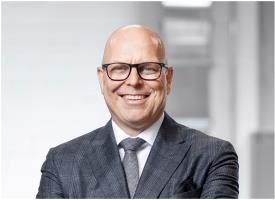 Borries Schüler, 
Directeur Management Produits et Engineering, Hoffmann SESource graphique : Hoffmann Group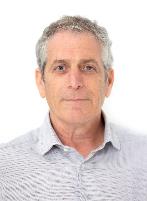 Ilan Geri, PDG d’ISCAR Ltd.Source graphique : ISCAR Ltd.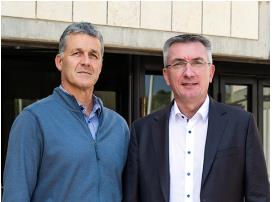 Source graphique : ISCAR Ltd.Dov Avraham, VP Commerce, ISCAR Ltd. et Gregor Weber, Senior Vice President Cutting Tools, Hoffmann SE ont joué un rôle déterminant dans le lancement de cette coopération stratégique et travaillent désormais en étroite collaboration.